De vaginale baring en de bekkenbodem: hands-on trainingen10 december, Galgenwaard UtrechtOp deze dag wordt u 5 hands-on trainingen aangeboden waaruit u zelf een keuze kunt maken. De training Hechten duurt 2 rondes en de andere workshops 1 ronde. Voor de training ‘Hechten’ kunt u kiezen voor de basistraining in de ochtend of de training voor gevorderden in de middag. Het programma bestaat in totaal uit 4 rondes. De toegang tot de trainingen is beperkt en het maximum aantal deelnemers verschilt per training. Toelating geschiedt op basis van inschrijfdatum. Schrijft u zich snel in zodat u een plekje heeft bij de trainingen van uw keuze!A	Schouderdystocie ● dr. Cas Holleboom, gynaecoloog, Haaglanden Medisch Centrum, Den HaagHands-on training schouderdystocie: incidentie, vóórkomen en voorkómen en handelingen bij schouderdystocie van McRobertts tot All-fours. Casuïstiek en training aan fantoom.B	Hechten ● Marieke Crans, verloskundige, UMC Utrecht / trainer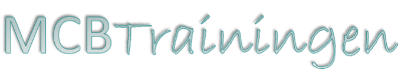 B1 Mini-workshop hechten (ochtend)Durf eens kritisch te kijken naar je hechtknopen en leer nieuwe snellere technieken.In deze workshop oefen je verschillende hecht- en knoop technieken handmatig en instrumenteel.Waaronder een chirurgische knoop,  knoopkantellen, schuif start knoop bij doorlopend hechten en aberdeen knoop. Ook worden verschillende hecht technieken geoefend op hechtpads. B2 Hechten van een episiotomie (gevorderden) (middag)Na het zetten van een episiotomie wil je de schade ook goed herstellen. In deze workshop ga je met behulp van animaties, filmmateriaal en oefenen op fantomen nog beter Epi’s hechten met aandacht voor de anatomie. Let op deze workshop is alleen toegankelijk voor ervaren verloskundigen/arts assistenten en gynaecologen.C	Het zetten van een epi ● prof.dr. Bas Veersema, hoogleraar benigne gynaecologie, UMC Utrecht Na een theoretische introductie, krijgt u gelegenheid om zelf te oefenen op een Fantoom met knippen.D	Noorse handgreep ● Robin Campen, ANIOS Gynaecologie, Groene Hart ziekenhuis, GoudaObstetric anal sphincter injuries (OASIS) zijn een ernstige complicatie van een vaginale bevalling. Om de incidentie van OASIS te doen dalen, werd in Noorwegen in 2005 een landelijk trainingsprogramma geïmplementeerd, wat resulteerde in een halvering van het aantal OASIS (Laine, 2012). In september 2015 leidde W. Rotvold, een Noorse verloskundige, een maand een aantal zorgverleners van het Ikazia Ziekenhuis te Rotterdam en het Reinier de Graaf Gasthuis te Delft op tot expert, die het trainingsprogramma verder uitrolden. Tijdens deze workshop zal literatuur omtrent de Noorse handgreep/resultaten uit de Nederlandse ziekenhuizen besproken worden. Daarna volgt een fantoomtraining om de ‘Noorse handgreep’ in de praktijk te oefenen. E	Pudendus block/Hegenberger speculum ● Malene Hegenberger, verloskundige/CEO, Hegenberger SpeculumA theoretic introduction were you will learn how to provide a transcutaneous and transvaginal pudendal block. We also train infiltration and other types of analgesia A demonstration of the new invention Hegenberger Speculum developed for suturing post partum tears. How to place and remove it and tips for optimal use during suturing provided by the inventor herself.  (Engels gesproken)Tijdschema09.00 uur	Ontvangst en registratie09.30 uur	Aanvang ronde 110.45 uur	Pauze11.15 uur	Aanvang ronde 212.30 uur	Lunch13.30 uur	Aanvang ronde 3 14.45 uur	Pauze15.15 uur	Aanvang ronde 416.30 uur	Afsluiting